Attendance last Sunday / Asistencia el domigo pasado: 62Offering last Sunday / Ofreciendo el domingo pasado:  $1,245.00THIS WEEK / ESTA SEMAN 	Thursday, 1:30pm – Goshen Bible Study	Thursday, noon – Bulletin items due	Thursday, 4:00-6:00pm – MCC Great Lakes open house	Sunday, noon - Sunday Sundae COMING EVENTS / EVENTOS VENIDEROS 	Wednesday, September 4, 7:00pm – Patio Poetry		Sunday, September 8, 5:00pm - Menno-Hof Hymn Sing**	Saturday, September 14, 4:00-10:00pm – Latino Festival/Fiestas Patrias	Sunday, September 15 – Haystack (rice, beans and toppings) lunch	Saturday, September 21, 9:00am-1:00pm – Church workday	Sunday, September 22, 6:00-8:00pm – Sojourners gathering	Tuesday, September 24, 7:00pm – 7:00m Game night, youth and adults
	Friday & Saturday, September 27 & 28 - Michiana Mennonite Relief Sale at the Elkhart 		County Fair Ground**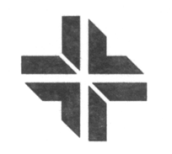 Pastor / Pastora: Carolyn Hunt (574) 350-6285 carolyn.gardner.hunt@gmail.comPastor / Pastora: Frances Ringenberg (574) 621-2676 mfrancesvr@gmail.com Transitional Pastor / Pastor transicional: Steve Thomas 574-202-0048 steveforpeace@gmail.comElders / Anciano-as: Lois Longenecker, Anna Ruth Hershberger, Leo RodriguezFor pastoral care you are welcome to contact a pastor or elder directly or call the church office to make an appointment. Para el cuidado pastoral se puede ponerse en contacto con un pastor o anciano-a directamente o llamar a la oficina de la iglesia para hacer una cita.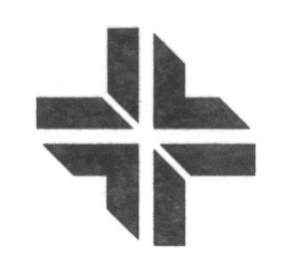 GATHERING MUSIC / MUSICA DE BIENVENIDA	Music TeamWELCOME / BIENVENIDO	Prairie Street Sings 18 – “Let’s be thankful to the Lord”CALL TO WORSHIP AND OPENING PRAYER / LLAMADA A ALABAR Y ORACIONSINGING / CANTANDO	Sing the Journey 53 – “O God in Heaven”	Hymnal 576 – “If you but trust in God”CONFESSION OF SINS / CONFESION DE PECADOS:  Andrew HudsonSHARING THE PEACE / LA PAZ 	The peace of Christ be with you / and also with you	La Paz de Cristo sea contigo / y contigo TambienHEARING THE WORD / LA PALABRA 	Children’s Time:  Andrew Hudson	Scripture reading: Ezekiel 37: 1-14	Sermon: “Can these bones live?”, Mara Weaver RESPONDING / RESPONDIENDO  	Response song	Commissioning of Team Members:  Pastor Carolyn	Sharing joys and concerns:  Lois Longenecker	Offering:  Lauren and Carol Weirich 	Pastoral prayer:  Pastor CarolynSENDING / ENVIANDO 	Sing the Journey 97 – “The Lord is my light”Benediction: Pastor CarolynA prayer team is available to pray with you at the front of the sanctuary following the service. You are welcome to request anointing.Un equipo de oración está disponible para orar con usted en el frente del santuario después del servicio. Le invitamos a solicitar la unción.THIS MORNING / ESTA MANANA: 	Worship Leaders:   	Pastor Frances	Song Leader:           	Kyle Weirich	Gathering Music: 	  	Musicians	Visuals:						Janice Wiebe Ollenburger	Spanish Translation: 	 Inyerman Fonseca	AV Technician:         	Anthony Hunt	Prayer Team:		    		Pastor Carolyn, Lois Longenecker  	Ushers:						Paula Killough, DaeAnna and Mikayla	Greeters:                 	Al and Lois Longenecker	Hall Monitor:            	Ben Ollenburger	Church Nursery:      	LaNasha Taylor	Building Lock-up:    	Al LongeneckerNEXT WEEK / LA PROXIMA SEMANA:  	Sermon:  					Josh Kinder	Worship Leader:		Andrea Baker Dean	AV Technician: 			Orion Blaha	Usher: 						Marie Troyer	Greeters: 					Al and Lois Longenecker	Hall Monitor: 				Ben Ollenburger	Church Nursery: 		LaNasha Taylor	Building Lock-up:	 	Ron RingenbergANNOUNCEMENTS / ANUNCIOS:How can you support immigrants in the Elkhart Area?ESL (English as a Second Language) teachers are needed for the next session of English classes, September 3-November 21, 2019 at Prairie Street Mennonite Church.  Sessions are on Tuesday and Thursday evening 6:30-8:00pm.  Teaching once or twice a week is your choice.  Please consider this opportunity of showing hospitality. Teachers need to know English (not Spanish).Please contact:  Sueann VonGunten, vonalter2@gmail.com , 574-612-3108 call or text					   Lois Dyck, budloisdyck@gmail.com, 574-970-1024 In place of the regular 1st Sunday of the month potluck, next week we will celebrate the start of school by having a Sunday Sundae.  Ice cream will be provided, and you are invited to bring toppings for the ice cream – especially fruit, nuts and granola.  Finger foods are also welcome.  If you have questions, call the church office or Anna Ruth Hershberger.Ana and Joe Smith are seeking safe, reliable short-term childcare for their youngest child (2.5 years), approximately 3 days per week, 8 hours per day, while Ana concludes a temporary job this summer and early fall.  Do you know of someone who can help?  Contact Ana at 574-218-3957.From Jubilee House members:  "Thank you for the lovely new kitchen, as well as the rest of the home to work our ministry in!  We are moved back to eating in the house, and well equipped to welcome another returning citizen soon."
Jubilee House kitchen is in need of a newer/different stove (the current stove has two working burners); 2-3 tall stools and a newer refrigerator to replace an old model.  Please contact the church office, 293-0377, if you can help with one of these items.New contact information:  Anna Ruth Hershberger and Darren Miller:  57306 De Camp Blvd., Elkhart, 46516Sarah and Jonathan Nahar: 2507 E Genesee, Syracuse, NY 13224
Quinn Brenneke (temporary until seminary classes begin):  330 S Hadley Rd, Fort Wayne, IN 46804; calls/texts would be warmly welcome. 260-385-2657Consider helping with the Latino Festival, September 14.  Give one hour (or more) to be inside the church to guide guests to bathrooms/water fountain, monitor the bouncy house or direct visitors to parking.  Contact Pastor Carolyn to choose your hour and task – 574-350-6285.Mark your calendars for the September 27-28 Michiana Relief Sale.  Choirs, walk/run race, garage sale, children’s auction, quilt auction, on-line auction and sales of food, plants and dried arrangements, and crafts are being planned for the weekend.  Items are being gathered for the sales and volunteers are needed.A group of PSMC bikers will meet at the church Saturday, Sept 27, to bike to the sale that will be held at the Elkhart County Fairgrounds – more on this activity will come later.Alumni Reunions at Bethany: Bethany Christian Schools in Goshen will be hosting class reunions and activities for its alumni and their families on Saturday, Sept. 28. The following graduating classes will hold their reunions Saturday: 1959, 1974, 1979, 1984, 1989, 1994, 1999, 2004, 2009, and 2014. Alumni interested in attending should register by Sept. 17. Registration and details available at bethanycs.net/reunions.